Financial Planning and AnalysisContract PositionOur financial planning and analysis coordinator will support the Controller to lead key FP&A processes related to budgeting, forecasting and long range planning and work with member of the Executive Management Team on a wide range of special project financial forecasting.  This player will be proficient in  building strong financial models, conducting sensitivity analysis, translating from business logic to specific financial analysis (and ROI assessment) and translate from overall budget and plans to monthly budget targets, and track  and report progress individually for the EMT members and for the company as a whole. The role will support managements planning and decision making by identifying, maintaining and evaluating information.Zebra is a small company with limited existing FP&A corporate tools, but with a very diverse set of assets and business opportunities.   The FP&A contractor will require a confident mindset and the ability to not only conduct the analysis, but derive key insights and make executive level recommendations.   The environment is dynamic with opportunities at a scale not typical for a company of Zebra’s existing size.Essential Job FunctionsDevelop various financial models and analyses to support strategic initiativesEnsure best estimate for planning purposes and financial models by obtaining relevant data from resources in Finance and other applicable functions.  Monitor performance indicators, highlighting trends and analyzing causes of unexpected varianceOversee and manage the continued development of Budgeting, Financial Forecasting, Operating Plan and Modeling toolsImprove performance by evaluating processes to drive efficiencies and understand ROI Analyze current and past trends in key performance indicators including all areas of revenue, cost of sales, expenses and capital expendituresPrepares consolidated forecasts and budgets and analyzes trends in revenue, capital expenditures and other related areasAssist in the analysis of consolidated budgets and long range plansMaintains and coordinates group completion of financial review templates and meetingsSupport management with in-depth analysis based on various scenariosKnowledge, Skills, and AbilitiesFinancial Planning and Analysis Management Bachelor’s degree in Accounting or FinanceAdvanced MS Office Suite;Ad-Hoc Reporting and AnalysisQuarterly and Monthly Financial reportsStrong analytical and problem solving skillsHigh standards of accuracy and precision; highly organizedExcellent time management skillsArticulate with excellent verbal and written communication skillsThe ability to work independently and as a team with excellent interpersonal skillsMust be able to make decisions and problem solve that are general in nature and for which there are precedentsAbility to think creatively, high-driven and self-motivatedDemonstrated ability to roll-up sleeves and work with team members in a hands-on management capacityPreferred Skills/ExperienceFinancial Planning and Analysis  (2- 5+Years)Requirements2+ years business related experienceBachelor’s degree in Accounting or FinanceAdvanced MS Excel, PowerPoint and consolidation softwareNon-traditional benefit:  An opportunity to contribute to this leading edge technology in a fun, energetic environment.Check us out at:  www.zebraimaging.comCandidate must have the permanent and legal right to work in the United States for any employer and subject to drug screening at any time.Send resume to:  Recruiting@ZebraImaging.com with FP&A in the subject line.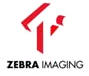 Zebra Imaging